Republic of the Philippines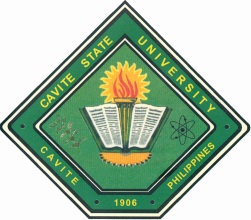 CAVITE STATE UNIVERSITYCCAT CampusRosario, Cavite (046) 437-9505 /  (046) 437-6659cvsu.rosario@gmail.comwww.cvsu-rosario.edu.ph(DEPARTMENT)Trainee        :    Title            :    A NARRATIVE REPORT: TRAINING EXPERIENCES AT APPROVED:                                                      _____            REGIE C. DELOS REYES      _____Area Coordinator                           Date              OJT Coordinator     	       Date                                                      _____            MARILOU P. LUSECO           _____Department Chairperson               Date              Director, Instructions                Date             JOSE P. LISAMA, EdD      _____                 Campus Administrator          Date